  สรุปรายงานการอบรมชื่อเรื่องที่อบรม        การฝึกอบรมเชิงปฏิบัติการให้คำปรึกษารายบุคคล Satir model เพื่อคลี่คลายความขัดแย้งใน                             ครอบครัว สำหรับบุคคลทั่วไป บุคลากรทางการแพทย์และสาธารณสุข.ระหว่างวันที่             25-28 เมษายน 2559สถานที่จัดประชุม       โรงแรม เอสดี อเวนิว กรุงเทพมหานครหน่วยงานที่จัดอบรม    สมาคมแพทย์โรคติดต่อทางเพศสัมพันธ์แห่งประเทศไทย ร่วมกับ คณะแพทยศาสตร์                               วชิรพยาบาล มหาวิทยาลัยนวมินทราธิราชตำแหน่ง		นางรัตนา  ปันนะระศรี    พยาบาลวิชาชีพชำนาญการหน้าที่ความรับผิดชอบ     งาน OSCC  หน่วยงาน 		งานอุบัติเหตุฉุกเฉิน   กลุ่ม การพยาบาล1 วัตถุประสงค์ 	1.เพื่อให้ผู้เข้ารับการอบรมมีความรู้ ความเข้าใจที่ถูกต้อง ในหลักการบำบัดทางจิต Satir  s Systemic Brief Therapy สำหรับใช้ในการบำบัดเพื่อคลี่คลายความขัดแย้งในครอบครัว 	2.เพื่อให้ผู้เข้ารับการอบรมได้รับการฝึกประสบการณ์ Satir Satir  s Systemic Brief Therapyและสามารถนำมาใช้ในการดูแลช่วยเหลือผู้มีปัญหาด้านจิตใจ  ทำให้เกิดรูปแบบบริการที่หลากหลาย เหมาะกับสภาพปัญหาผู้ป่วยได้มากขึ้น2 เนื้อหาการอบรม	การรักษาทางจิตใจโดยใช้ Satir Model นั้น ได้ถูกพัฒนาขึ้นโดย Virginia Satir ซึ่งเป็นชาวอเมริกา ได้มีการรักษาผู้ป่วยให้หายเร็วหรือดีขึ้นจากเดิมอย่างรวดเร็วกว่าวิธีเดิม ๆอย่างมากมาย     ซึ่งสิ่งที่ Virginia Satirทำมีหลักเกณฑ์ที่ดี สามารถถ่ายทอดให้คนเรียนรู้และสามารถช่วยเหลือผู้อื่นได้รวดเร็วและลึกซึ้ง      เป็นการรักษาผู้ที่มีความทุกข์ทางใจอย่างมีระบบ      หลักที่  Satir  Model ทำให้เกิดผลสำเร็จโดย ใช้การประเมินจิตใจด้วยการอุปมากับภูเขาน้ำแข็ง (Icebreg  Metaphor )     มีการใ ช้   Process question เป็นการค้นหาสิ่งที่อยู่ในใจ เพื่อใช้เป็นกระบวนการเปลี่ยนแปลงภายในจิตใจ (change) และทำให้เติบโตพัฒนา เคลื่อนที่ไปสู่เป้าหมาย (growth)เป้าหมายหลัก 4 ข้อของ Satir  Model therepy1.เพิ่มความรู้สึกความมีคุณค่าของตน (self-esteem )	คุณค่าของตนเองเป็นการตัดสินใจ ความเชื่อ หรือความรู้สึกต่อคุณค่าของตนเองต่อตนเอง2.ช่วยให้เขาเป็นคนเลือกเอง ตัดสินใจเองsatir สนับสนุนให้คนมีทางเลือกอย่างน้อย 3 ทาง และช่วยให้เขามีอำนาจที่จะเลือกตัดสินใจเอง3.ช่วยให้เขาเป็นคนมีความรับผิดชอบ	satir รวมเรื่องอารมณ์ความรู้สึกเป็นส่วนหนึ่งของความรับผิดชอบ เราเป็นเจ้าของอารมณ์ความรู้สึก.ช่วยให้เขาเป็นคนที่สอดคล้อง กลมกลืน4. ความสอดคล้องกลมกลืนคือ การสัมผัสกับความรู้สึกของตนเอง สัมผัสกับตัวตน (self) และจักรวาล และการยอมรับว่ามีอะไรที่นั่น แต่ไม่ใช่ถูกควบคุมด้วยอารมณ์ความรู้สึกภูเขาน้ำแข็ง   (Icebreg  Metaphor)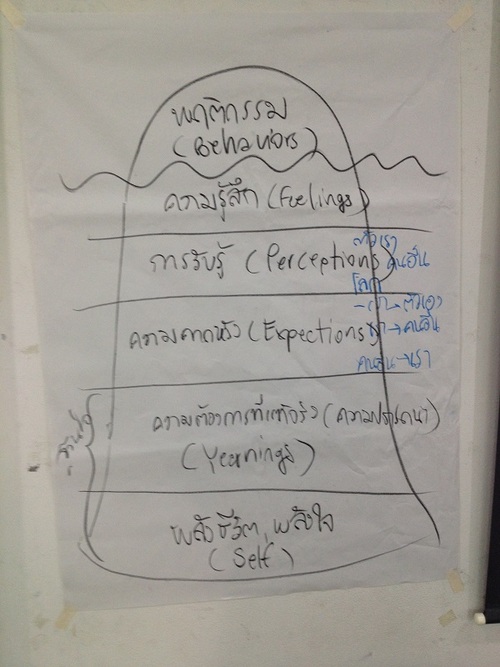 ขั้นตอนการทำจิตบำบัดโดยใช้ Satir model            ข้อดีอย่างยิ่งของการทำจิตบำบัดตาม Satir model เมื่อเทียบกับการทำจิตบำบัดแนวอื่น ก็คือการมีขั้นตอน ที่ชัดเจนในการบำบัดแต่ละครั้ง ทำให้ผู้บำบัดไม่ต้องคิดเองทุกครั้งว่าจะทำอย่างไรดีจึงจะได้ผลดี   การมีขั้นตอน ตามลำดับนี้ช่วยให้ผู้บำบัดมีหลักการที่ดีมากๆ  คล้ายมีถนนที่ดีแล้วเดินไปตามแนวถนนนี้ก็จะไม่ตกลงข้างทางไป   หรือไม่หลงทางไปไกลมาก หรือเกิดการเดินวกวน ไม่สามารถไปสู่ปลายทางหรือเป้าหมายที่ตั้งไว้สักที     1. Therapist prepare self ผู้รักษาเตรียมตัวเอง ให้พร้อม    2.  Make contact เชื่อมความสัมพันธ์     3.  Problem หาว่าปัญหาคืออะไร    4.  Explore impact สำรวจผลกระทบต่อจิตใจ    5.  Set goal(s) ตั้งเป้าหมาย     6.  Commitment มีความมุ่งมั่น ตั้งใจจริง     7.  Change ทำการเปลี่ยนแปลง    8.  Anchoring ตอกย้ำการเปลี่ยนแปลง     9.  Home work ให้การบ้าน   10. Closure ยุติการรักษาขั้นตอนการบำบัด Satir  Modelผู้รักษาเตรียมตัว (therapist prepare self) คือการที่ผู้บำบัดต้องมีความพร้อมที่จะบำบัด โดย การเตรียมตัวเองให้สงบ ไม่มีเรื่องรบกวนจิตใจตัวเอง ในขณะนั้น หรือถ้ามีเรื่องของตัวเองก็สามารถพักไว้ได้ ก่อนชั่วคราว ภาวะขณะที่ผู้รับการบำบัดอยู่ตรงหน้าแล้ว สำคัญมากที่ผู้บำบัดจะอยู่ที่selfของตัวเองเพื่อสามารถ ใช้self ตัวเองได้ในระหว่างบำบัด ถ้าไม่เช่นนั้นแล้วการ บำบัดจะไม่สามารถสำเร็จได้เพราะไม่มีสมาธิอยู่กับคน ตรงหน้า ไม่สามารถให้ความสนใจเขาเต็มร้อยเปอร์เซ็นต์ สรุปคือ ผู้บำบัดต้อง congruence และ experiencing   positive   life energy  ของตัวเองเชื่อมความสัมพันธ์ (making contact) คือการพูดกับผู้รับการบำบัดแบบเข้าถึงในจิตใจ ของเขาเลย โดยทั้งคู ่ต้องหันหน้าให้ตรงกัน ไม่ใช่หัน ข้างเข้าหากันแบบทฤษฎีอื่น เพื่อที่ผู้บำบัดจะได้เห็นเขาโดยตรง (ไม่ต้องบิดคอ) ทำให้สามารถเห็นภาษากาย (nonverbal) ของเขาชัดเจน เวลาฟังก็ฟังด้วยใจที่มุ่ง ความสนใจที่เขาฟังแบบคิดตามไปด้วย(ไม่ไปคิดเรื่องอื่น) ฟังให้ได้ยิน icebergของเขา เช่น ฟังให้ได้ยินอารมณ์ ความรู้สึก ความคิด ความต้องการ ความผิดหวัง ความปรารถนา และตัวตนของเรา เขาก็จะรับรู้ได้ว่าเรา เข้าใจเขาเราสัมผัสเขาได้จริงเขารู้สึกได้ว่าเรายอมรับเขา อย่างไม่มีข้อแม้ทำให้เขารู้สึกปลอดภัย มั่นคง สรุปคือ เชื่อมความสัมพันธ์กับคนทั้งคน (the person) ไม่ใช่เชื่อมเฉพาะกับอาการ (symptoms) ที่เขา มาหา คือถามแต่อาการและเรื่องราวเท่านั้นปัญหาคืออะไร (problem) คือ ฟังว่าปัญหาของเขาคืออะไร ประสบการณ์ ของเขาเป็นอย่างไรเป็นการฟังเรื่องราวที่รบกวนจิตใจเขา ให้ฟังสั้นๆ ไม่เกิน 4 นาทีเพื่อพอให้เข้าใจเป็นพื้นฐาน เช่น ปัญหาคือลูกไม่ยอมเรียนหนังสือ สามีไปมีผู้หญิง นอกสมรส แม่สามีคอยรังเกียจตำหนิหาเรื่องเรื่องหัวหน้า ที่ทำงานไม่ยุติธรรม เรื่องมีความขัดแย้งกับแม่ หรืออื่นๆ อีกมากมาย ถ้าผู้บำบัดมีหลายประเด็นมาก เราจะให้ เขาเลือกหนึ่งเรื่องที่เขาต้องการบำบัดให้จบไปจากใจ วันนี้ก่อน ผู้เรียนรู้ใหม่ใน Satir model มักจะไม่สามารถ ช่วยให้ที่จริงปัญหาทั้งหลาย ผู้บำบัดควรฟังให้ออกว่าเป็น unfulfilled yearning  สำรวจผลกระทบต่อจิตใจ (explore impact) เรื่องราวที่ผู้รับการบำบัดเล่าในข้อ 3 ซึ่งเป็นเรื่อง ที่เขาทุกข์หรือรบกวนจิตใจเขาในฐานะผู้บำบัดพอฟังได้ใจความก็ให้เริ่มสำรวจผลกระทบทันทีโดยใช้คำถาม ที่เรียกว่า process question  คือ   คำถามที่ถามสิ่งที่อยู่ ในใจ       ไม่ใช่ถามเรื่องราวข้างนอกจิตใจเหมือนในข้อ 3         เขาจับใจความได้ว่าเรื่องอะไรจะปล่อยให้เขาเล่า วกไปวกมาซ้ำไปซ้ำมาเรื่องนี้ไปเรื่องนั้น ซึ่งเป็นการเสียเวลามากทั้ง 2 ฝ่าย ผู้บำบัดควรฝึกทักษะข้อนี้ให้สำเร็จ ตั้งแต่แรกๆเสีย ที่จริงปัญหาทั้งหลาย    ผู้บำบัดควรฟังให้ออกว่า เป็นอะไร เช่น ถามว่า “เรื่องนี้ทำให้คุณรู้สึกอย่างไรบ้าง” “เรื่องนี้ ทำให้คุณมองเขาเป็นอย่างไร”“คุณต้องการอะไรจากเขา” “คุณต้องการอะไรจากตัวเอง” “ในใจลึกๆ แล้วคุณ ต้องการอะไร (yearning) ที่คุณได้แล้วจะทำให้คุณมี ความสุข” การสำรวจนี้อาจใช้เวลา และขึ้นๆ ลงๆใน iceberg จนผู้บำบัด และผู้รับการบำบัดมีความเข้าใจจิตใจของเขา ไปพร้อมๆ กัน คือ ทำให้เกิดการตระหนักรู้(awareness หรือconscious) เขาก็จะเกิดความเข้าใจในตนเอง (self understanding) ซึ่งเป็นขั้นแรกที่ต้องเกิดขึ้น จึงจะเกิด การเปลี่ยนแปลงที่แท้จริงได้ ข้อสำคัญ อย่าลืมสำรวจ positive resources ต่างๆไปพร้อมกันด้วยเพื่อให้เขาสัมผัสพลังด้านบวก และ สามารถนำมาใช้ช่วยการเปลี่ยนแปลงที่จะเกิดขึ้นต่อไป ตั้งเป้าหมาย (set goals) การตั้งเป้าหมายของการบำบัดในครั้งนั้นๆ สำคัญ มากโดยใช้คำถามเริ่มต้น เช่น “หลังจากคุณเข้าใจใจของ คุณแล้ว คุณต้องการให้ตัวคุณ จิตใจของคุณเปลี่ยนไป อย่างไรบ้าง” การเปลี่ยนนี้เปลี่ยนเพื่อตัวผู้รับการบำบัด และจำเป็นที่สุดที่เป้าหมายนั้นผู้รับการบำบัดทำได้ด้วย ตนเอง เช่น “ผมต้องการรู้สึกไม่เครียด” “ดิฉันไม่ต้องการ มีความทุกข์แบบนี้ต่อไป” “ดิฉันต้องการจะรู้สึกว่าตัวเอง ไม่ล้มเหลว” ทั้งหมดที่ยกตัวอย่างมาจะเห็นเป็น iceberg goal ทั้งสิ้น คืออยู่ภายใน iceberg คือไม่ไป set goal ไว้นอก iceberg ซึ่งทำไม่ได้เอง แต่ถึงอย่างไรก็ยังเป็นเป้าหมายในระดับตื้น เป้าหมายที่อยู่ลึกกว่านั้นของทุกคนคือ yearning ได้รับ การตอบสนอง ระหว่างขบวนการบำบัดเป้าหมาย จะค่อยๆ ลึกลง จนผู้รับการบำบัดสามารถตอบสนอง yearningได้ด้วยตนเองเป็นหลักการบำบัดก็จะสิ้นสุดลง สำหรับครั้งนั้น ดังนั้น yearning คือ เป้าหมายที่แท้จริง ความตั้งใจจริง (Commitment) ซึ่งเป็นขั้นตอนที่ Satir model มีเพิ่มจากการ บำบัดแนวอื่น เพราะบ่อยครั้งที่ผู้รับการบำบัดบอกว่าอยากเปลี่ยนแปลงตนเอง แต่ไม่ได้มุ่งมั่น จริงจังใน ความต้องการนั้น คือ ยังไม่ได้ตัดสินใจอย่างเด็ดขาด ว่าเป็นสิ่งที่ตัวเองต้องการจริงและจะทำเอง โดยยังคง หรือยังพยายามจะไปเปลี่ยนคนอื่นหรือพยายามจะให้ สิ่งภายนอกตัวเองเปลี่ยนแปลงเพื่อให้ได้ดั่งใจเขา เช่น ลึกๆใจยังอยากให้แม่เปลี่ยนไปจากเดิม ให้แม่ไม่เป็นคน ที่ขาดความยุติธรรม อยากให้แม่มาใส่ใจให้ความสำคัญ ตนเอง ตนจึงจะมีความสุขได้ ดังนั้นผู้บำบัดจึงต้องถามย้ำว่าต้องการ จะเปลี่ยนแปลงตนเองจริงๆ ใช่หรือไม่ ถ้าใช่จึงเริ่มเข้าสู่ ขบวนการเปลี่ยนแปลง  เปลี่ยนแปลง (Change) ซึ่งเป็นขั้นตอนที่จะช่วยให้ผู้รับการบำบัดเปลี่ยน ตนเองโดยผู้บำบัดต้องใช้เทคนิคหรือวิธีการต่างๆช่วยเขา เช่น การยอมรับ การปล่อยวางการให้อภัยการใช้อุปมา อุปมัยการใช้อารมณ์ขัน การให้กับตัวเองในสิ่งที่ต้องการ เช่น การยอมรับตนเอง การรักตัวเอง การชื่นชมตัวเอง การมองเห็นคุณค่าของตนเอง และอื่นๆ เรื่องเทคนิคใน Satir model ไม่จำกัดวิธีการ คือจะใช้วิธีอะไรก็ได้ในเชิง บวกที่ช่วยให้ผู้รับการบำบัดเปลี่ยนได้และได้เป้าหมาย ตามที่ตั้งใจไว้ เทคนิคที่Virginia satir คิดขึ้นเองก็มีหลายอย่าง เช่น sculpting, parts party,  family reconstruction changeเป็นขั้นตอนที่อาจจะต้องมีประสบการณ์ บ้าง เช่น เคยเห็น therapist คนอื่นทำในการสาธิต การบำบัด หรือสิ่งที่เคยเรียนมาจากการบำบัดสกุลอื่น ก็สามารถนำมาใช้ได้หรือแม้กระทั่งผู้บำบัดใช้ความคิด สร้างสรรค์ของตนคิดขึ้นมาเองก็ใช้ได้เช่นกัน แต่มีข้อแม้ อย่างเดียวว่า วิธีการนั้นต้องเป็นไปในเชิงบวกเท่านั้น และเมื่อจบการบำบัดเขาจะสามารถเข้าถึงพลังชีวิต (life energy) ของเขาได้เขาจะรู้สึกมีพลัง เมื่อคนเราเข้าถึง life energyของตนที่มีอยู่ก็จะเกิดการเยียวยา(healing) เกิดขึ้น ความบอบช้ำในใจจะหายไปได้เพราะเมื่อจิตใจ มีแรงก็จะสามารถตอบสนอง yearningsของตนเองได้ ตอกย้ำการเปลี่ยนแปลง (Anchoring) หลังการเปลี่ยนแปลงได้เกิดขึ้นแล้ว เพื่อให้การ เปลี่ยนแปลงคงอยู่ จึงมีการตอกย้ำการเปลี่ยนแปลง โดยมีการทบทวนสิ่งที่เกิดขึ้นจากการบำบัด เพราะเขา อาจลืมว่าอะไรเปลี่ยนไปแล้วหรือเขาอาจจับประเด็นไม่ ได้บางเรื่อง โดยอาจตรวจสอบว่าชั้นต่างๆ ของ iceberg เปลี่ยนไปอย่างไรแล้ว เช่น ความเศร้าเปลี่ยนไปหรือยัง ยังเศร้าอยู่ไหม ความต้องการได้เปลี่ยนจากอะไรเป็น อะไร ความปรารถนาได้รับการตอบสนองอย่างไรชั้นของ self เปลี่ยนไปอย่างไร มีพลังมากขึ้นกว่าเดิมอย่างไร self-esteem ดีขึ้นไหม สรุป transformational change คือ iceberg ทั้ง iceberg ได้เปลี่ยนไปจากเดิมหมดแล้ว มีiceberg ใหม่เกิดขึ้น ยกเว้นบางกรณีที่ทำให้เปลี่ยนไม่ได้ทั้งหมด ก็จะมีเพียงบางส่วนของ iceberg เปลี่ยนไป หรือถึงแค่ ระดับเกิดการตระหนักรู้ตนเองมากขึ้นเท่านั้น แล้วการ เปลี่ยนทั้งหมดอาจจะเกิดขึ้นได้ในการบำบัดครั้งต่อๆไปการบ้าน (Homework) เนื่องจากการพบกันของผู้บำบัดและผู้รับ การบำบัดเป็นเวลาน้อย ดังนั้นเพื่อให้เกิดประโยชน์ มากขึ้น นอกชั่วโมงบำบัดผู้รับการบำบัดควรทำงาน ต่อเนื่องไปอีกโดยผู้บำบัดจะให้การบ้านที่เหมาะสมไปทำ ต่อที่บ้าน การบ้านที่ให้จะเป็นสิ่งที่ผู้รับการบำบัดสามารถ ทำได้เอง มักเป็นสิ่งที่มาจาก iceberg เช่น ให้ผู้รับ การบำบัดชื่นชมตนเองบ่อยขึ้น ให้ตระหนักรู้ถึงอารมณ์ ความรู้สึกไม่ใช่มีแต่เหตุผลเท่านั้น ให้มองเห็นคุณค่า ของตนเองบ่อยขึ้น ให้สามารถชื่นชมคู่สมรสและฝึกชม คู่สมรสด้วยการพูดวันละสัก3เรื่อง เป็นต้น ยุติการรักษา (Closure) เมื่อจะจบชั่วโมงการรักษาเพราะบรรลุวัตถุประสงค์ แล้วให้การเปลี่ยนแปลงได้เกิดขึ้นแล้ว ผู้รักษาจะบอกว่า จะยุติการพูดคุยในวันนั้นแล้ว ผู้รับการบำบัดเห็นด้วยหรือ ไม่และมีอะไรจะต้องพูดเพิ่มเติมหรือไม่ถ้าผู้รับการบำบัด เกิดนำประเด็นใหม่ที่ไม่เกี่ยวข้องกับประเด็นที่บำบัดในวันนั้นขึ้นมาตอนจะจบแล้ว ผู้บำบัดก็สามารถบอกว่า เรื่องนั้นๆ จะสามารถใช้เป็นหัวข้อบำบัดในครั้งต่อไปได้ ส่วนวันนี้เราจะจบเพียงแค่เรื่องนี้ก่อนส่วนประกอบสำคัญ 5 ประการ ในการทำจิตบำบัดแนว satir	ในการทำจิตบำบัดให้เกิด Transfermational Change ตามแนว satir model นั้น นอกเหนือจากกระบวนการทำจิตบำบัด สิ่งสำคัญที่ผู้บำบัดควรเข้าใจและนำไปใช้ระหว่างการทำจิตบำบัดคือ ส่วนประกอบสำคัญ 5 ประการดังนี้1.Use of self ในการทำบำบัด ผู้บำบัดควรตระหนักถึง ความสำคัญของการสอดคล้องกลมกลืน (congruence) ภายในตนเอง นั้นคือ ผู้บำบัดสามารถสัมผัสได้ถึงพลังชีวิตของตนเอง โดยไม่ยึดติดอยู่ในชั้นอื่นๆ ของ Icebreg เช่น ไมติดอยู่ที่ความคาดหวังที่ไม่สมหวัง ความเศร้าที่รอการเยียวยา เป็นต้น 2. Positive direction ในกระบวนการบำบัดนั้น ไม่ว่าจะเป็นการตั้งเป้า (goal) การเปลี่ยนความรู้สึก (feeling) การเปลี่ยนมุมมอง (perception ) การจัดการความไม่สมหวัง (Unmet  Expectation ) และการเติมเต็มความปรารถนา (Yearning )จะต้องเป็นไปในทิศทางบวกทั้งสิ้น3. Change focus ตลอดกระบวนการบำบัด ผุ้บำบัดควรตระหนักเสมอว่า เป้าหมายของการบำบัดคือการทำให้เกิดการเปลี่ยนแปลงภายใน  ดังนั้นล้วนคำถามที่ใช้ในการบำบัด ล้วนแต่มีเป้าหมายที่นำไปสู่การเปลี่ยนแปลงภายในทั้งสิ้น4.systemic .ในการเปลี่ยนแปลงภายในจิตใจ ผู้บำบัดควรทราบว่า การเปลี่ยนแปลงภายในจิตใจ เป็นสิ่งที่ควรเกิดก่อน นั้นคือ การเปลี่ยนแปลงภายในIceberg ก่อน  เพื่อให้ส่วนต่างๆ ภายใน Icebreg  เกิดความสอดคล้องกลมกลืนกัน (congruence ) รวมถึง Yearning  ได้รับการตอบสนองจนผู้รับการบำบัดสัมผัสถึงพลังชีวิต(Life Energy)ของตนเองได้จากนั้นผู้บำบัดจึงมาช่วยให้เกิดการเปลี่ยนแปลงในความสัมพันธ์กับผู้อื่น (Interactive ) นั้น คือการทำให้เกิดความสอดคล้องกลมกลืนกันระหว่าง Icebreg ของผู้รับการบำบัดและคนรอบข้างที่เกี่ยวข้อง	5.Experiential ในการทำบำบัดให้เกิดการเปลี่ยนแปลงที่แท้จริง ผู้รับการบำบัดจะต้องเกิดประสบการณ์ที่สัมผัสได้ถึง ความรู้สึก มุมมอง ความคาดหวัง และความปรารถนาของตนเอง โดยสัมผัสได้ถึงสิ่งที่ร่างกายรู้สึก เช่น หายใจไม่อิ่ม ใจเต้น ร้อนที่ใบหน้า ประสบการณ์นี้ ไม่ใช่เพียง การรับรู้ด้วยความคิด แต่เป็นการรับรู้ด้วยใจ สัมผัสได้ และรู้สึกได้    ๑. สิ่งที่จะนำมาพัฒนาในหน่วยงาน-ทีมงาน-องค์กร, แผนการพัฒนางาน,    การอบรมกลุ่มย่อย เป็นต้นเพื่อการพัฒนาคุณภาพบริการ ให้มีความหลากหลายรูปแบบและเหมาะสมกับปัญหาและความต้องการ     ของผู้รับบริการ นำไปสู่ผลสัมฤทธิ์การดูแลสุขภาพแประชาชนได้อย่างแท้จริงนำไปประยุกต์ใช้ร่วมกับการทำ counseling ผู้ป่วยในรายที่มีความทุกข์ทางจิตใจให้เป็นระบบมากขึ้น     ๒. การติดตามและการประเมินผลงาน...........................................................................................................................................................................................................................................................................................................................๓.การติดตามจากทีม HRD……………………………………………………………………………………………………………………………………………………………..………………………………………………………………………………………………………………………………………………………………						 	(ลงชื่อ)                                           .				                                          (นางรัตนา  ปันนะระศรี)				  	             ตำแหน่ง        พยาบาลวิชาชีพชำนาญการ(ลงชื่อ)                                           .	                                                                                                       (นายภาณุวัฒน์  โสภณเลิศพงศ์)				  	             ตำแหน่ง นายแพทย์ชำนาญการ รักษาการในตำแหน่ง					                               ผู้อำนวยการโรงพยาบาลแหลมงอบ